Town of Fort Kent Recreation and Parks DepartmentSummer 2020 Recreational GuideCOMING SOONWork is underway to finalize plans now for which summer programs can occur in alignment with State of Maine requirements for group size and safe social distancing, etc.The summer recreation programs will not be offered the same as previous years.  Check back to our web page periodically for the development of alternate activities that may be offered.Programing dates will be July 6 through August 7, 2020.  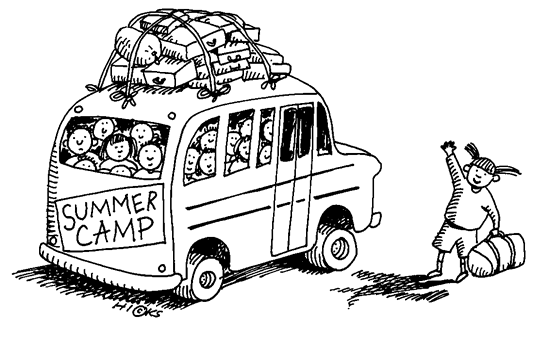 